令和２年１月吉日全国紫明クラブ　会員各位全国紫明クラブ　会長　森田高年２月新年例会のご案内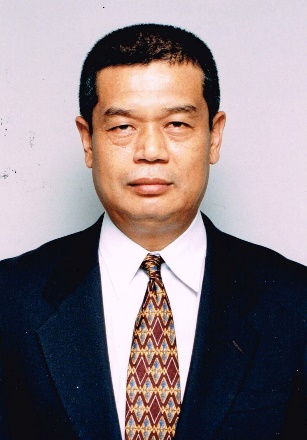 【講演者】 大隅　潔（おおすみ　いさぎ）氏  【演題】スポーツ記者人生の喜怒哀楽　　　　～大相撲、巨人、ゴルフ～ 【プロフィール】
 １９４２年（昭和１７年）６月２２日　静岡県磐田郡（現・磐田市）生まれ　７７歳。竜洋中学校、県立浜松商業高校を経て、１９６１年、明治大学法学部へ入学。水泳部の背泳選手として活躍し、１９６４年（昭和３９年）の東京オリンピック２００メートル背泳に出場。２分１７秒０の自己新を出すも、あと０秒１届かず、準決勝で世界９位で敗退。翌１９６５年、スポーツニッポン新聞社に入社。２年間の校閲部勤務を経て、スポーツ記者に。以降、大相撲、プロ野球（巨人担当）、ゴルフ、ボクシングなどプロスポーツ一筋の取材にあたった。１９９１年４月から６年間、ＴＢＳテレビ土曜夜の「ブロードキャスター」で辛口のスポーツ解説で話題に。管理職になって、事業・広告局長、常務取締役、西部本社（九州）代表。スポニチクリエイツ社長を勤めて９年前に退職。現在は、㈱セントラルスポーツの顧問。東京運動記者クラブ、東京相撲記者クラブ会友。当　日　の　御　案　内　　兼　　申　込　用　紙 １ 日時　　令和２年２月４日(火曜日)　１７：００受付開始、１７：３０開会２ 会場　　明治大学大学会館３階 
〒101-0062 東京都千代田区神田駿河台１丁目３−１３ 内容　　（１）受付開始　１７：００～１７：３０　　大学会館３階　
　　　　 　 （２） 講演会　　１７：３０～１８：２０　　大学会館３階　
　　　　　　（３）　懇親会　　１８：３０〜１９：５０　　大学会館３階　
４ 会費　男性：８０００円（２０１０年３月以前に卒業された方）
　　　　　　　　　５０００円（２０１０年３月以降の学卒の方）
　　　　　　　　　６０００円（２０１５年３月以降の院卒の方）女性：５０００円５ 出欠のご返事     メールかFAXで１月３０日（木曜日）までにお願いします
　              　  メール： meiji.shimei@gmail.com                                   
　　　　　　　　　　　FAX : ０３-３４６６-５０８３ へ送信下さい。(A４サイズのまま)２月新年例会に　『　出席　・　欠席　』　会員名　　　　　　　　　　　　　〈会社名:　　　　　　　　　　　　　　　　　　卒業年:　　　　　学部:　　　　　　　〉同伴者　　　　　　　　　　　　〈会社名:　　　　　　　　　　　　　　　　　　卒業年:　　　　　学部:　　　　　　　　〉同伴者　　　　　　　　　　　　〈会社名:　　　　　　　　　　　　　　　　　　卒業年:　　　　　学部:　　　　　　　　〉同伴者　　　　　　　　　　　　〈会社名:　　　　　　　　　　　　　　　　　　卒業年:　　　　　学部:　　　　　　　　〉校友をお誘いの上同伴を是非お願いいたします。